The Commonwealth of Massachusetts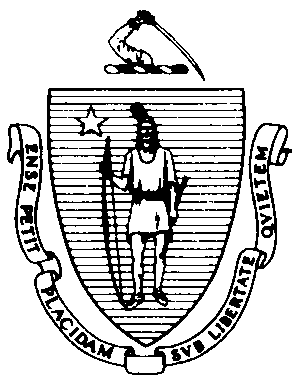 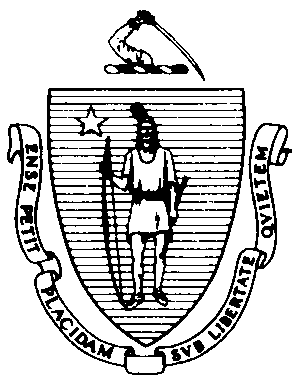 Executive Office of Health and Human ServicesDepartment of Public Health(617) 983-6712 	(617) 524-8062 - FaxApplication for Permit for In-State and Out-of-State Manufacturer of Bottled Water or Carbonated Nonalcoholic Beveragesto be Sold and Distributed.In Accordance with M.G.L. C.94, § 10A and/or 105 CMR 500.000Return To:  Food Protection Program, 305 South St., Jamaica Plain, MA 02130Check one that applies:IN-STATE OPERATION ($37.50)Please submit with the feeOUT OF STATE ($300.00)Please wait for approval letterInstructions:• Complete the entire five-page application form.• Submit all required source and finished product analysis.• Submit labels for all products to be sold in Massachusetts.• In-state only: Contact the local health department concerning permit fees in the city or town that the product is manufactured.• Attach a check made payable to: The Commonwealth of Massachusetts.Instructions:• Complete the entire five-page application form.• Submit all required source and finished product analysis.• Submit labels for all products to be sold in Massachusetts.• In-state only: Contact the local health department concerning permit fees in the city or town that the product is manufactured.• Attach a check made payable to: The Commonwealth of Massachusetts.Instructions:• Complete the entire five-page application form.• Submit all required source and finished product analysis.• Submit labels for all products to be sold in Massachusetts.• In-state only: Contact the local health department concerning permit fees in the city or town that the product is manufactured.• Attach a check made payable to: The Commonwealth of Massachusetts.Instructions:• Complete the entire five-page application form.• Submit all required source and finished product analysis.• Submit labels for all products to be sold in Massachusetts.• In-state only: Contact the local health department concerning permit fees in the city or town that the product is manufactured.• Attach a check made payable to: The Commonwealth of Massachusetts.Instructions:• Complete the entire five-page application form.• Submit all required source and finished product analysis.• Submit labels for all products to be sold in Massachusetts.• In-state only: Contact the local health department concerning permit fees in the city or town that the product is manufactured.• Attach a check made payable to: The Commonwealth of Massachusetts.Provide Check orMoney Order Number:Provide Check orMoney Order Number:1. Business Name:1. Business Name:1. Business Name:1. Business Name:1. Business Name:2. Tel. #: ( 	) 	Ext._______Fax. #: ( 	)2. Tel. #: ( 	) 	Ext._______Fax. #: ( 	)3. D.B.A. (Doing Business As):3. D.B.A. (Doing Business As):3. D.B.A. (Doing Business As):3. D.B.A. (Doing Business As):3. D.B.A. (Doing Business As):3. D.B.A. (Doing Business As):3. D.B.A. (Doing Business As):4. Mailing Address:4. Mailing Address:4. Mailing Address:4. Mailing Address:4. Mailing Address:4. Mailing Address:4. Mailing Address:5. Plant Address (if different from #4):5. Plant Address (if different from #4):5. Plant Address (if different from #4):5. Plant Address (if different from #4):5. Plant Address (if different from #4):6. Tel. #: ( 	) 	Ext. 	___Fax #: ( 	)6. Tel. #: ( 	) 	Ext. 	___Fax #: ( 	)7. Responsible Contact Person:Tel. #: (	)	Ext. 	7. Responsible Contact Person:Tel. #: (	)	Ext. 	7. Responsible Contact Person:Tel. #: (	)	Ext. 	8.  24-hour Emergency Telephone #:  ( 	) 	Ext. 	 Email Address (mandatory): 				8.  24-hour Emergency Telephone #:  ( 	) 	Ext. 	 Email Address (mandatory): 				8.  24-hour Emergency Telephone #:  ( 	) 	Ext. 	 Email Address (mandatory): 				8.  24-hour Emergency Telephone #:  ( 	) 	Ext. 	 Email Address (mandatory): 				9. Application Type (check one)9. Application Type (check one)9. Application Type (check one)9. Application Type (check one)9. Application Type (check one)9. Application Type (check one)9. Application Type (check one)9a. New Permit9b. Permit Renewal9b. Permit Renewal9b. Permit Renewal9c. If a Renewal, Current Permit #:  __________9c. If a Renewal, Current Permit #:  __________9c. If a Renewal, Current Permit #:  __________OwnershipOwnershipNameNameNameNameAddress10. Individual10. IndividualOwnershipName(s)Address11. Partnership12. Corporation:A) PresidentB) TreasurerC) Quality Assurance ManagerA.B.C.A.B.C.13. If Applicant is a Corporation:13a.) State of Incorporation:13b.) Date of Incorporation:/ 	/14. Bottled Water and Carbonated Non-alcoholic BeveragesPlease provide the following information.The type of water source and product name must meet the definitions as described in 105 CMR 500.003, Regulations for the Manufacture, Collection, and Bottling of Water and Carbonated Nonalcoholic Beverages.Use additional sheets if necessary.A. Bottled Water(1.) Type of Water Source: 	public 	artesian 	well 	spring (check all that apply) (2.) Location of water source, list by source type:Name of Source: _______________________________ Type of Source:_____________________________Street: __________________________________________________________________________________City, State, ZIP: __________________________________________________________________________Name of Source: _______________________________ Type of Source: ____________________________ Street:__________________________________________________________________________________ City, State, ZIP: ___________________________________________________________________________ (3.) Name and Address of the owner of each water source, if different from the plant owner:Name of Source: ______________________________  Type of Source: ______________________________ Street: ___________________________________________________________________________________City, State, ZIP: ____________________________________________________________________________Name of Source: ______________________________  Type of Source: _______________________________ Street: ____________________________________________________________________________________City, State, ZIP: ___________________________________________________________________________(4.) Treatment (check all that apply): 	coagulating system, e.g. ferrous sulfate and lime (please specify)greens and filtration 		addition of Potassium Permanganate 	chlorine ultra violet light 	 activated carbon filtration 	ozonationsand filtration 	ion exchange 	reverse osmosis one micron filtration 	one micron absolute filtrationOther (please specify): _________ 	(5.) Brand and Product name under which bottled water is sold in Massachusetts. Specify source for each product.
_________________________________________         _______________________________________________________________________________________         _______________________________________________________________________________________         _______________________________________________________________________________________         ______________________________________________14. Bottled Water and Carbonated Non-alcoholic BeveragesPlease provide the following information.The type of water source and product name must meet the definitions as described in 105 CMR 500.003, Regulations for the Manufacture, Collection, and Bottling of Water and Carbonated Nonalcoholic Beverages.Use additional sheets if necessary.A. Bottled Water(1.) Type of Water Source: 	public 	artesian 	well 	spring (check all that apply) (2.) Location of water source, list by source type:Name of Source: _______________________________ Type of Source:_____________________________Street: __________________________________________________________________________________City, State, ZIP: __________________________________________________________________________Name of Source: _______________________________ Type of Source: ____________________________ Street:__________________________________________________________________________________ City, State, ZIP: ___________________________________________________________________________ (3.) Name and Address of the owner of each water source, if different from the plant owner:Name of Source: ______________________________  Type of Source: ______________________________ Street: ___________________________________________________________________________________City, State, ZIP: ____________________________________________________________________________Name of Source: ______________________________  Type of Source: _______________________________ Street: ____________________________________________________________________________________City, State, ZIP: ___________________________________________________________________________(4.) Treatment (check all that apply): 	coagulating system, e.g. ferrous sulfate and lime (please specify)greens and filtration 		addition of Potassium Permanganate 	chlorine ultra violet light 	 activated carbon filtration 	ozonationsand filtration 	ion exchange 	reverse osmosis one micron filtration 	one micron absolute filtrationOther (please specify): _________ 	(5.) Brand and Product name under which bottled water is sold in Massachusetts. Specify source for each product.
_________________________________________         _______________________________________________________________________________________         _______________________________________________________________________________________         _______________________________________________________________________________________         ______________________________________________14. Bottled Water and Carbonated Non-alcoholic BeveragesPlease provide the following information.The type of water source and product name must meet the definitions as described in 105 CMR 500.003, Regulations for the Manufacture, Collection, and Bottling of Water and Carbonated Nonalcoholic Beverages.Use additional sheets if necessary.A. Bottled Water(1.) Type of Water Source: 	public 	artesian 	well 	spring (check all that apply) (2.) Location of water source, list by source type:Name of Source: _______________________________ Type of Source:_____________________________Street: __________________________________________________________________________________City, State, ZIP: __________________________________________________________________________Name of Source: _______________________________ Type of Source: ____________________________ Street:__________________________________________________________________________________ City, State, ZIP: ___________________________________________________________________________ (3.) Name and Address of the owner of each water source, if different from the plant owner:Name of Source: ______________________________  Type of Source: ______________________________ Street: ___________________________________________________________________________________City, State, ZIP: ____________________________________________________________________________Name of Source: ______________________________  Type of Source: _______________________________ Street: ____________________________________________________________________________________City, State, ZIP: ___________________________________________________________________________(4.) Treatment (check all that apply): 	coagulating system, e.g. ferrous sulfate and lime (please specify)greens and filtration 		addition of Potassium Permanganate 	chlorine ultra violet light 	 activated carbon filtration 	ozonationsand filtration 	ion exchange 	reverse osmosis one micron filtration 	one micron absolute filtrationOther (please specify): _________ 	(5.) Brand and Product name under which bottled water is sold in Massachusetts. Specify source for each product.
_________________________________________         _______________________________________________________________________________________         _______________________________________________________________________________________         _______________________________________________________________________________________         ______________________________________________B. Carbonated Beverages(1.) Type of Water Source: 	public 	artesian 	well 	spring (check all that apply) (2.) Location of water source, list by source type:Name of Source: _______________________________ Type of Source:_____________________________Street: __________________________________________________________________________________City, State, ZIP: __________________________________________________________________________Name of Source: _______________________________ Type of Source: ____________________________ Street:__________________________________________________________________________________ City, State, ZIP: ___________________________________________________________________________(3.) Name and Address of the owner of each water source, if different from the plant owner:Name of Source: ______________________________  Type of Source: ______________________________ Street: ___________________________________________________________________________________City, State, ZIP: ____________________________________________________________________________Name of Source: ______________________________  Type of Source: _______________________________ Street: ____________________________________________________________________________________City, State, ZIP: ___________________________________________________________________________(4.) Treatment (check all that apply): 	coagulating system, e.g. ferrous sulfate and lime (please specify)greens and filtration 		addition of Potassium Permanganate 	chlorine ultra violet light 	 activated carbon filtration 	ozonationsand filtration 	ion exchange 	reverse osmosis one micron filtration 	one micron absolute filtrationOther (please specify): _________(5.) Brand and Product name under which carbonated beverages are sold in Massachusetts. Specify source for each product.
_________________________________________         _______________________________________________________________________________________         _______________________________________________________________________________________         _______________________________________________________________________________________         ______________________________________________(6.) List all other types of products (dairy, juice, etc.) that your plant bottles:
_____________________________________________________________________________________________________________________________________________________________________________________________________________________________________________________________________________________15. Supplemental Information for Bottled Water and Carbonated BeveragesThe following information must be provided with each application.a. Water supply - Private Water Supply:1. All plants producing bottled water or producing carbonated nonalcoholic beverages from a private water supply must provide copies of analyses for non-treated source water and finished water, which includes chemical, microbiological, physical and radiological parameters as prescribed in 105 CMR 500.093. The microbiological analysis must have been performed within 30 days prior to the date of this application. All other analyses must have been performed within twelve months prior to the date of this application.b. Water Supply - Public Water Supply:
1. If the water is a public water supply, a letter from the public water supply stating that their water meets all U.S. EPA Standards for drinking water unless it is then treated beyond minimal treatment, copies of analyses for source water, which includes chemical, microbiological, physical and radiological parameters as prescribed in 105 CMR 500.093(A)(1)(a) and (b) must be provided in addition to copies of analyses for finished water. The microbiological analysis must have been performed within 30 days prior to the date of this application. All other analyses must have been performed within twelve months prior to the date of this application.c. Labels for each container size and brand name of the product that are sold in Massachusetts.If there are requirement questions, please contact the Food Protection Program at 617-983-6712.I hereby certify that the above information is true to the best of my knowledge and that I will comply with all applicable laws and regulations of the Commonwealth of Massachusetts and the Department of Public Health pertaining to the activity(ies) for which I am applying. In addition, pursuant to M.G.L. Chapter 62C, s. 49A, I certify under the penalties of perjury that I, to my best knowledge and belief, have filed all state tax returns and paid all state taxes required under law.__________/____/_____________	                           ________________________________________________                    Date    		                                         Owner or Corporate Officer (print name)If applying as an Individual, your Social Security #: ______________________________ Tax or Federal I.D .#  _________________________________NOTE: Copies of the Massachusetts General Laws and the Code of Massachusetts Regulations may be obtained from theState House Bookstore located in Boston: 617-727-2834, Fall River: 508-646-1374 or Springfield: 413-784-1376.